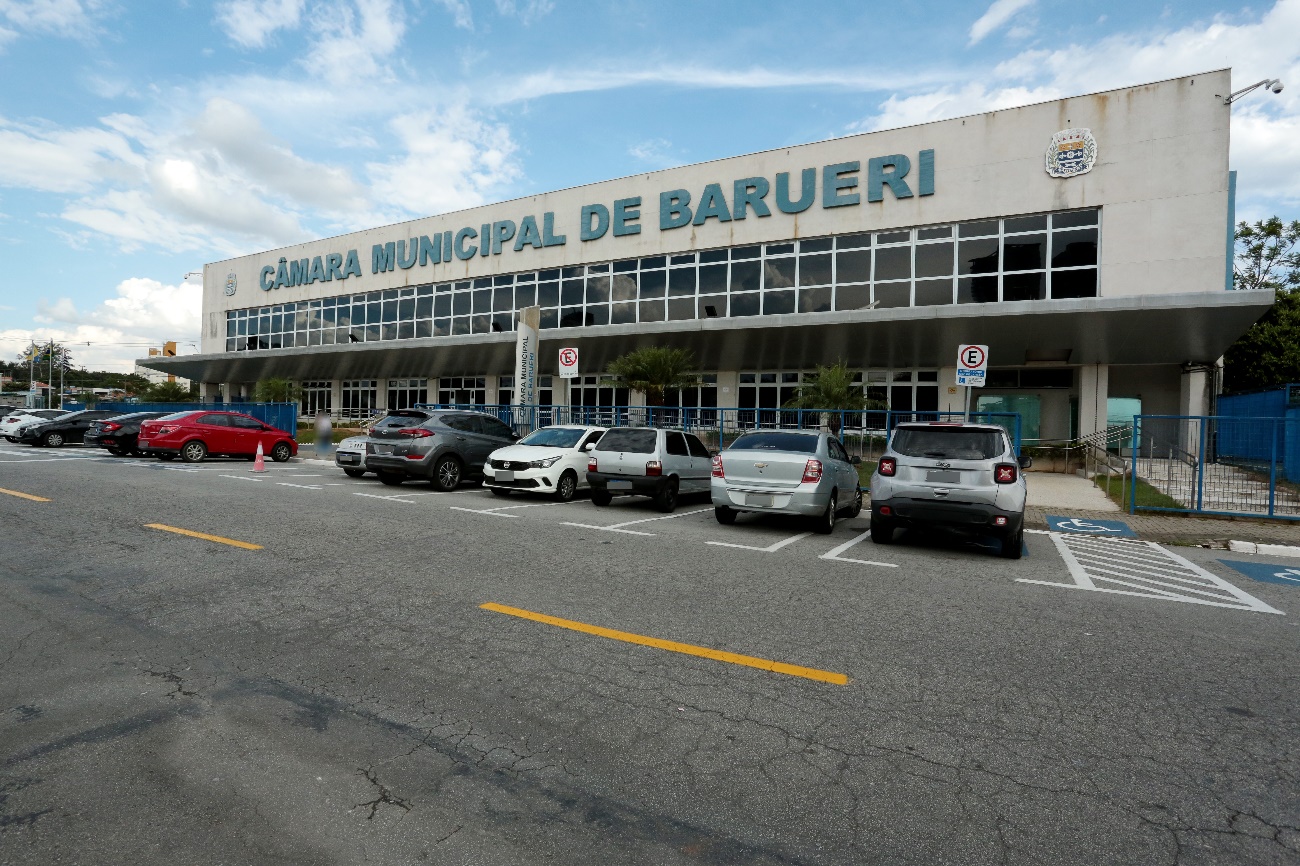 01 - Vista Fachada – Frente 
02 - Vista marquise e porta de entrada lado esquerdo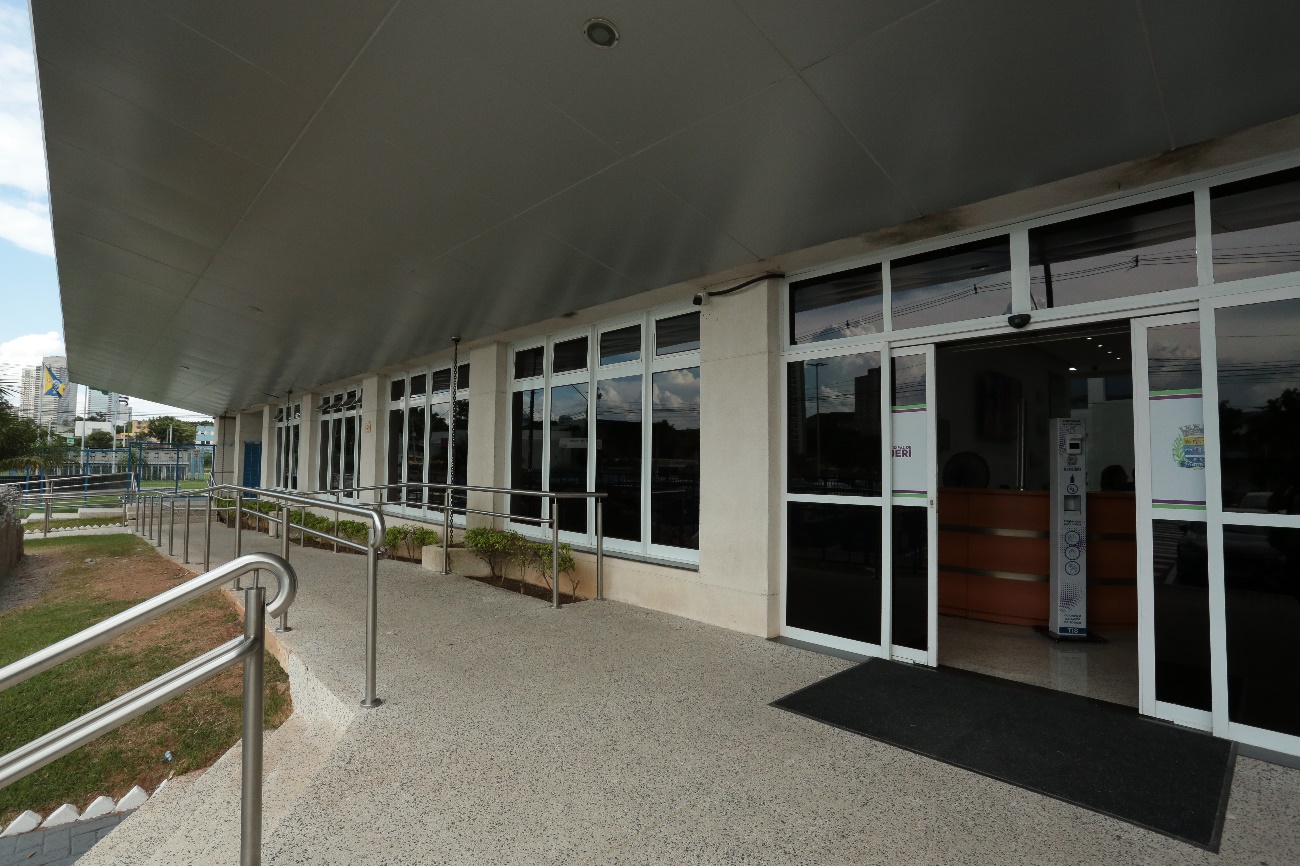 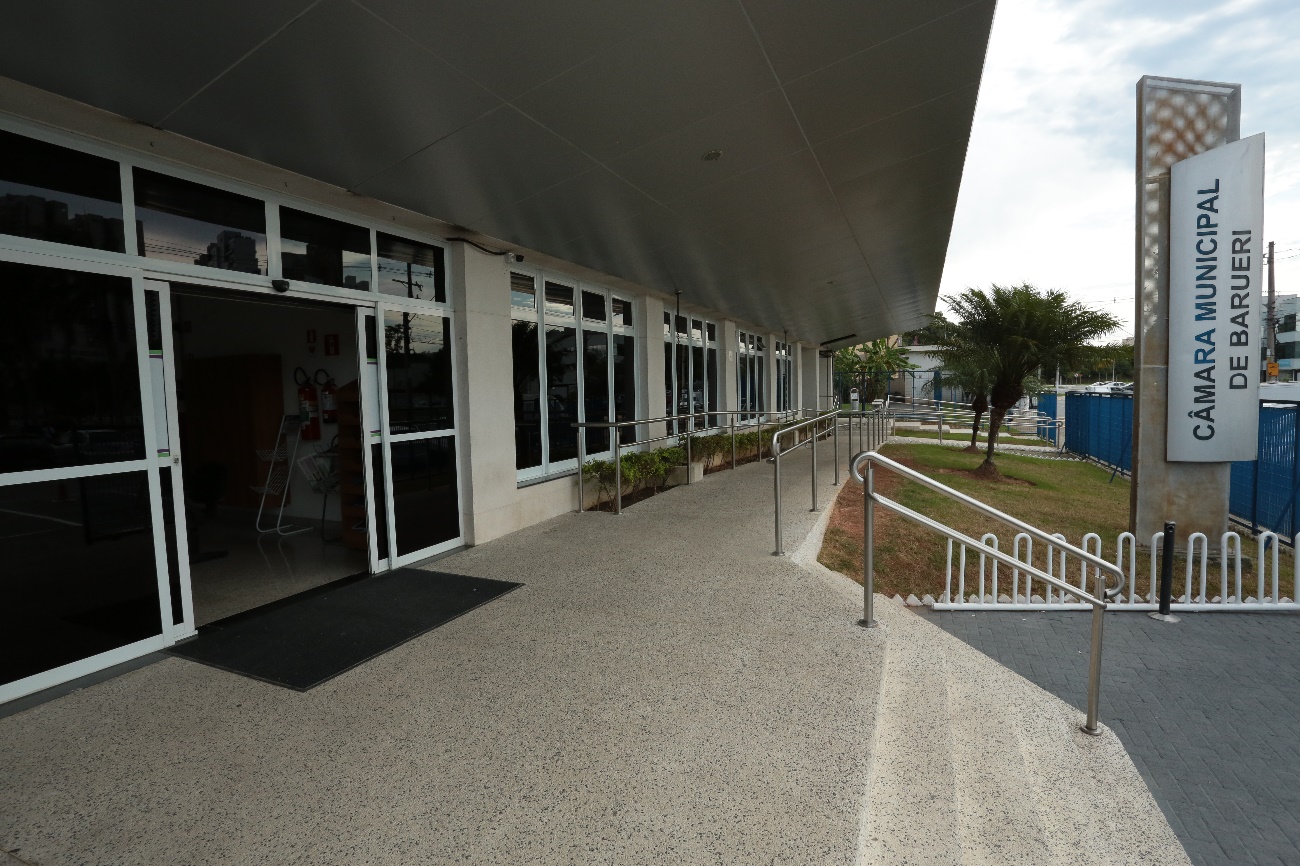 03 -  Vista marquise e porta de entrada lado direito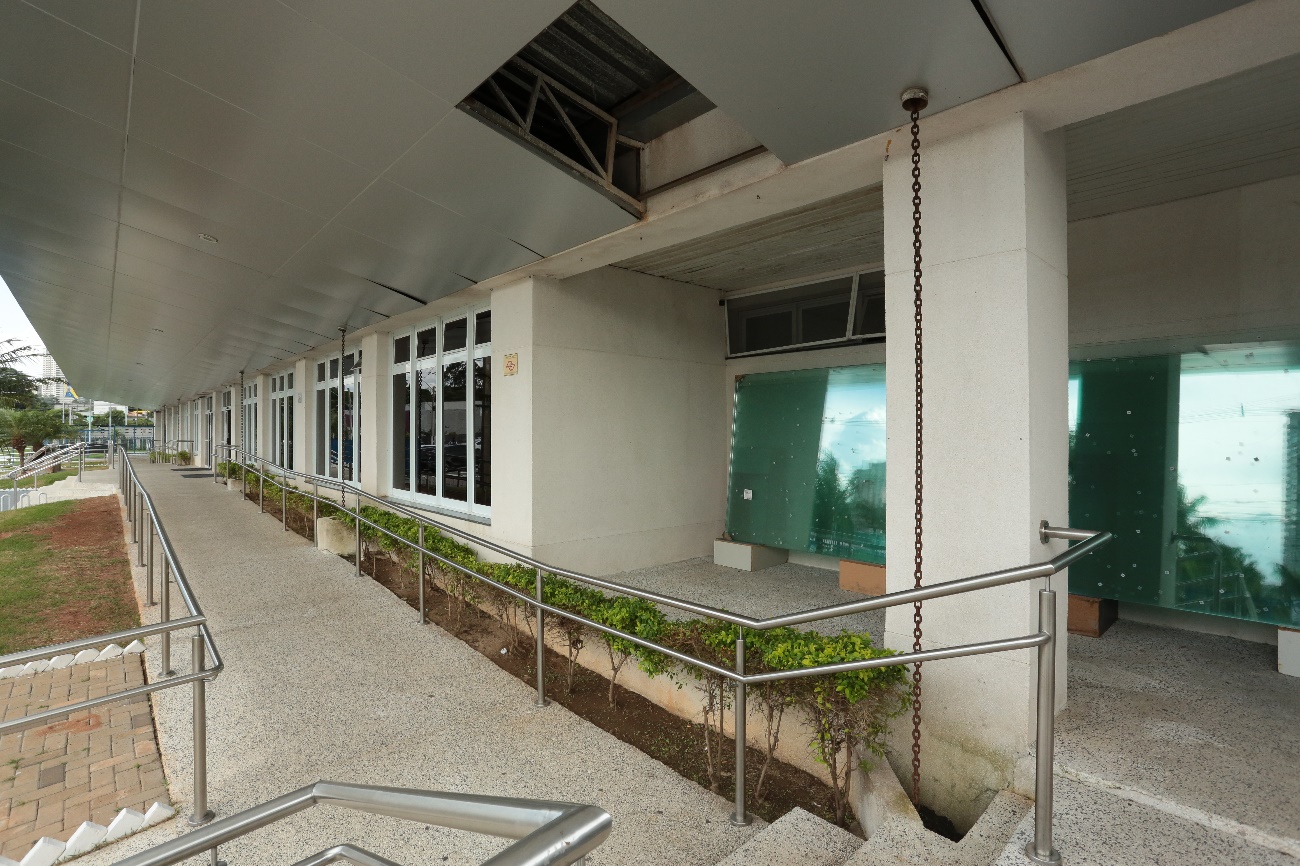 04 - Vista geral da marquise do lado direito para esquerdo05 - Vista Fachada Fundos 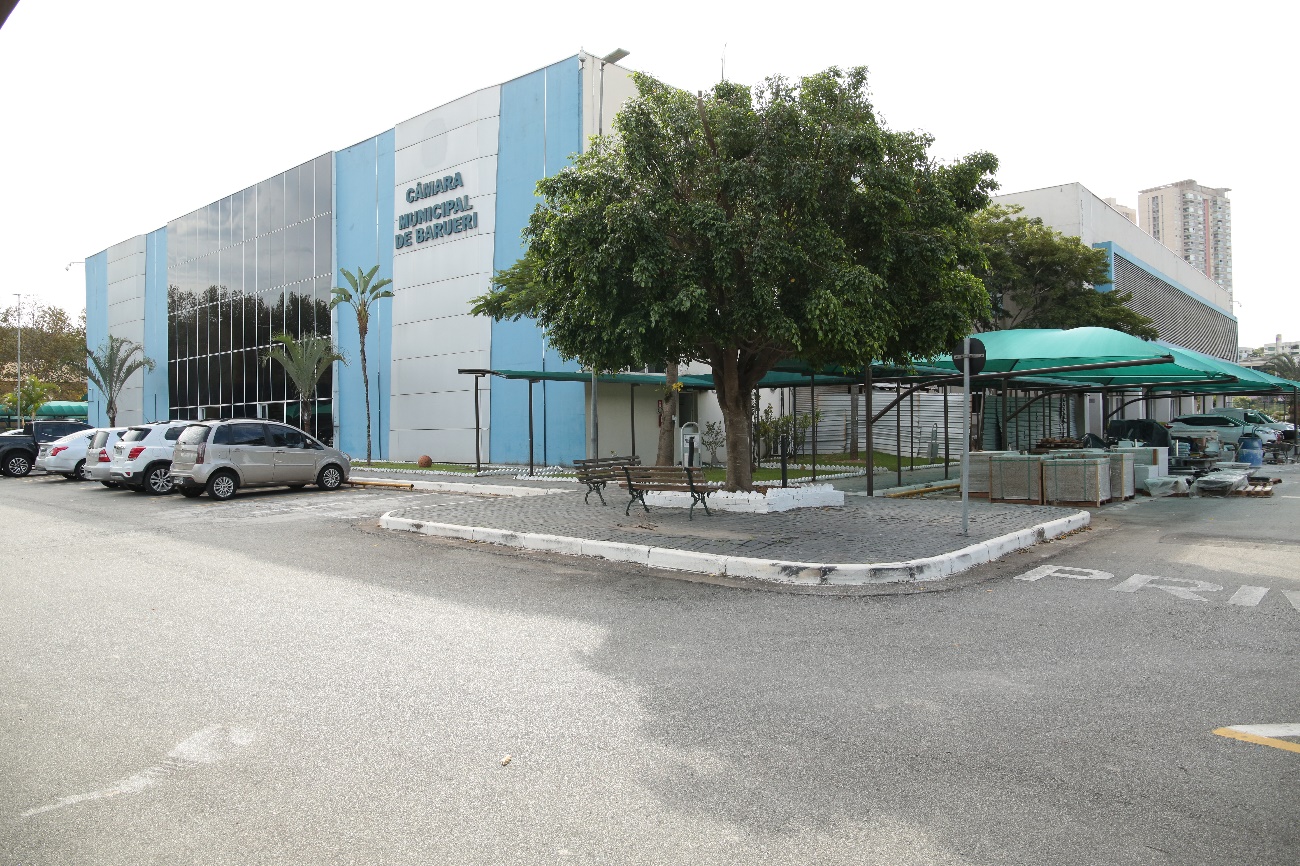 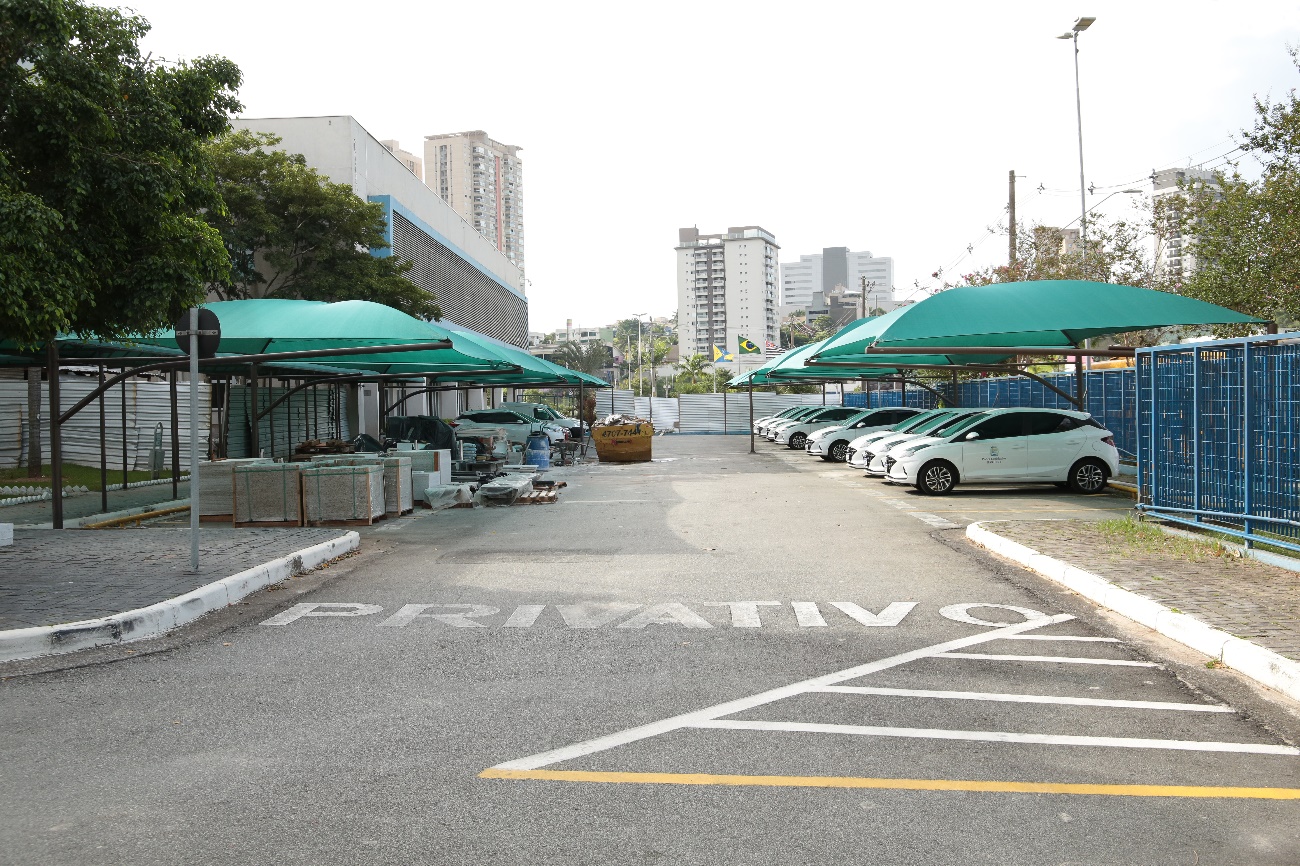 06 - Vista do brise do lado do estacionamento de carros oficiais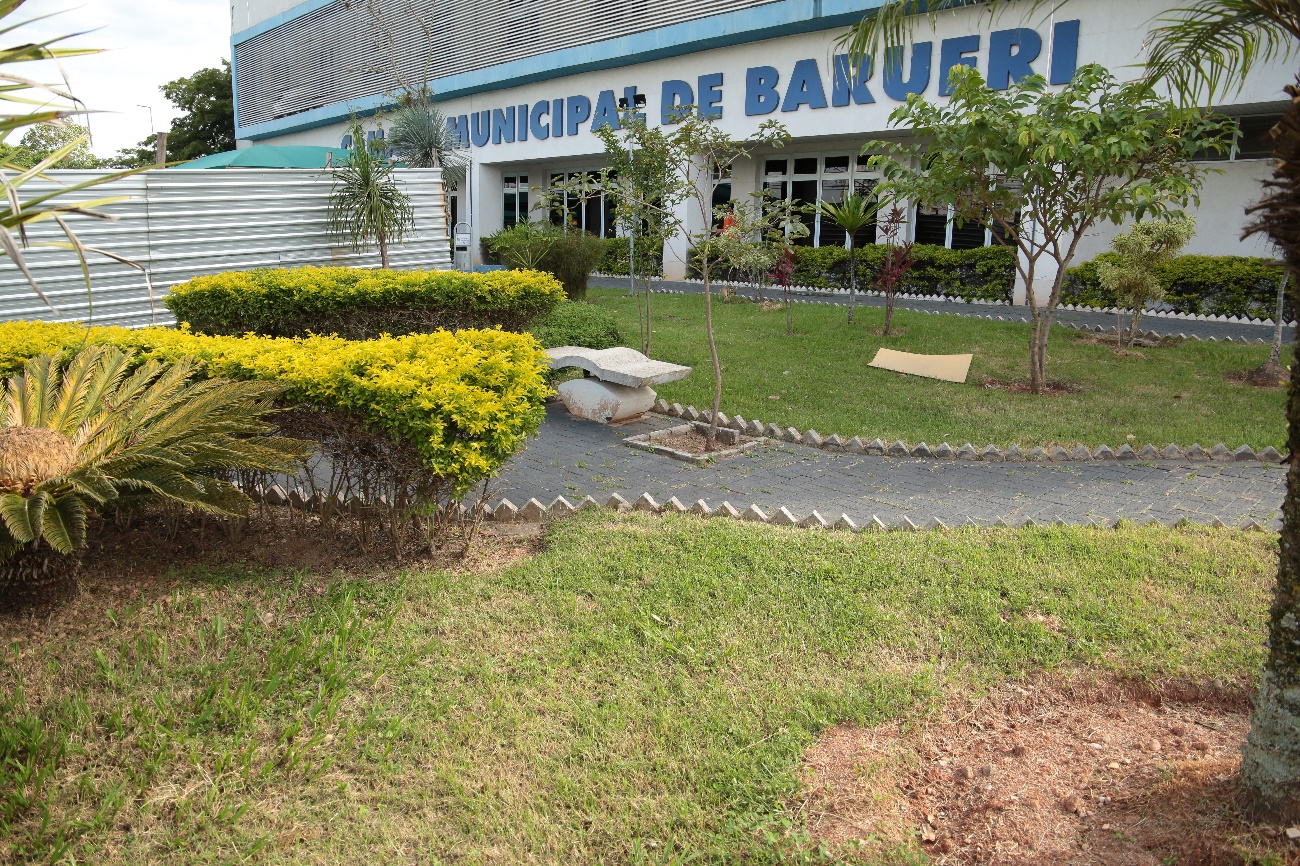 07 – Vista do brise do lado esquerdo próximo as bandeiras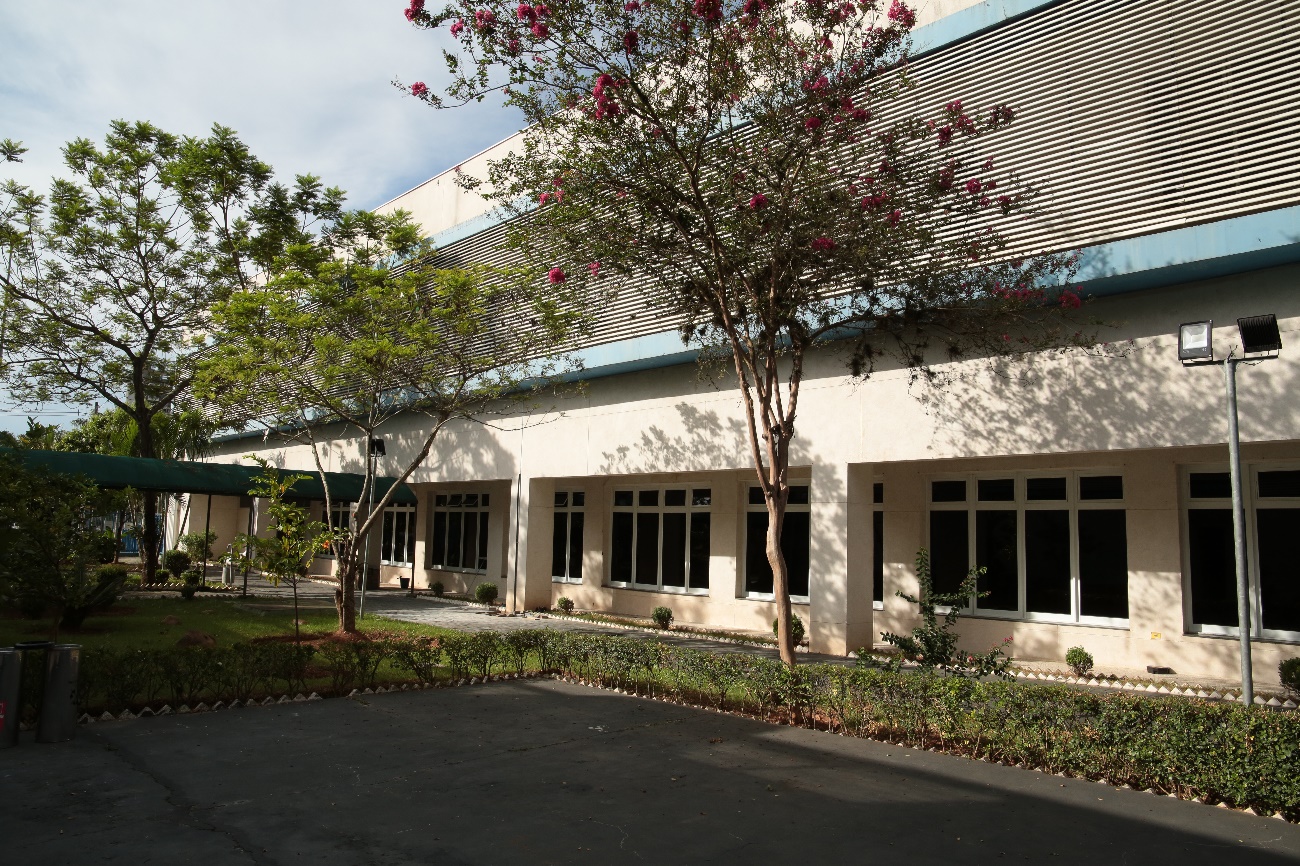 08 -  Vista do brise lado direito entre prédio principal e prédio anexo da manutenção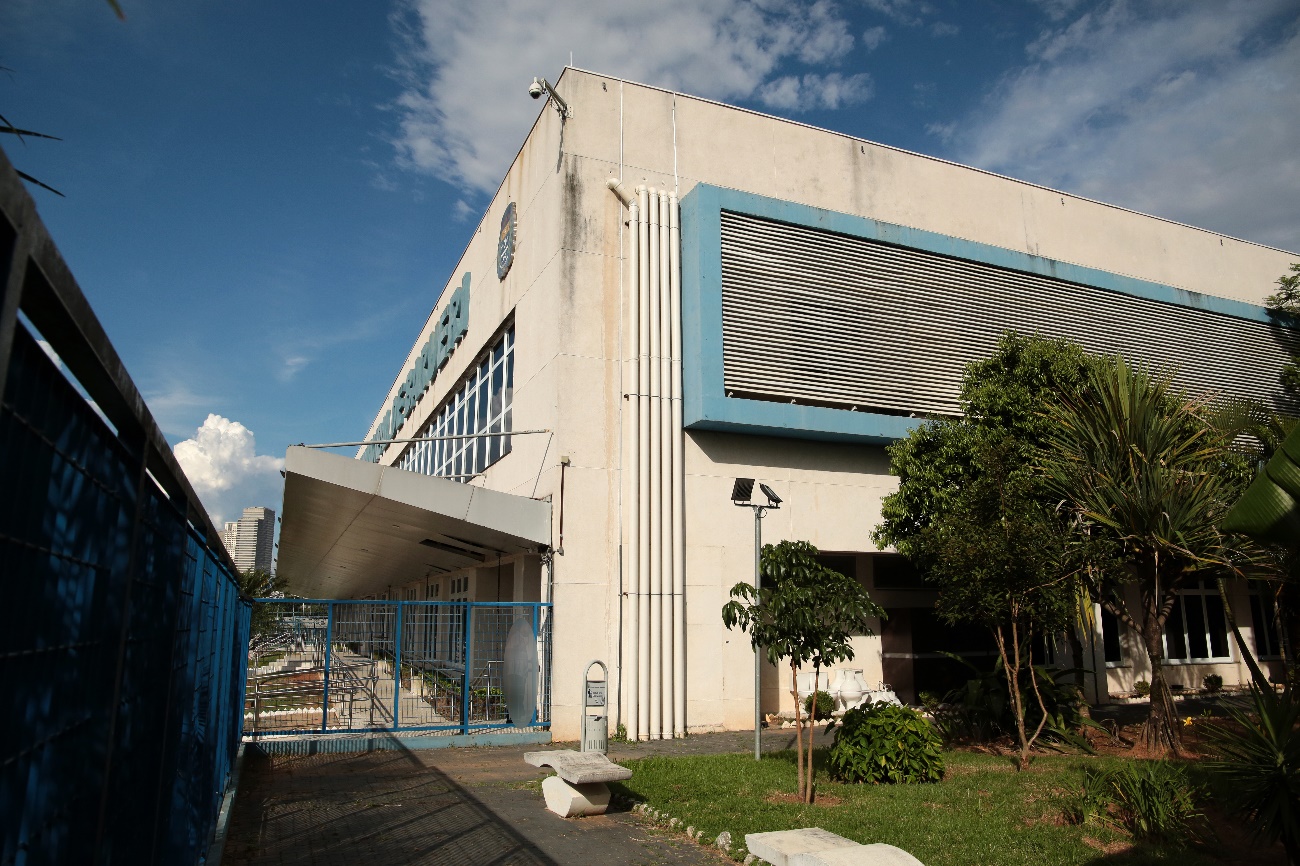 09 -  Vista lateral direita (brise)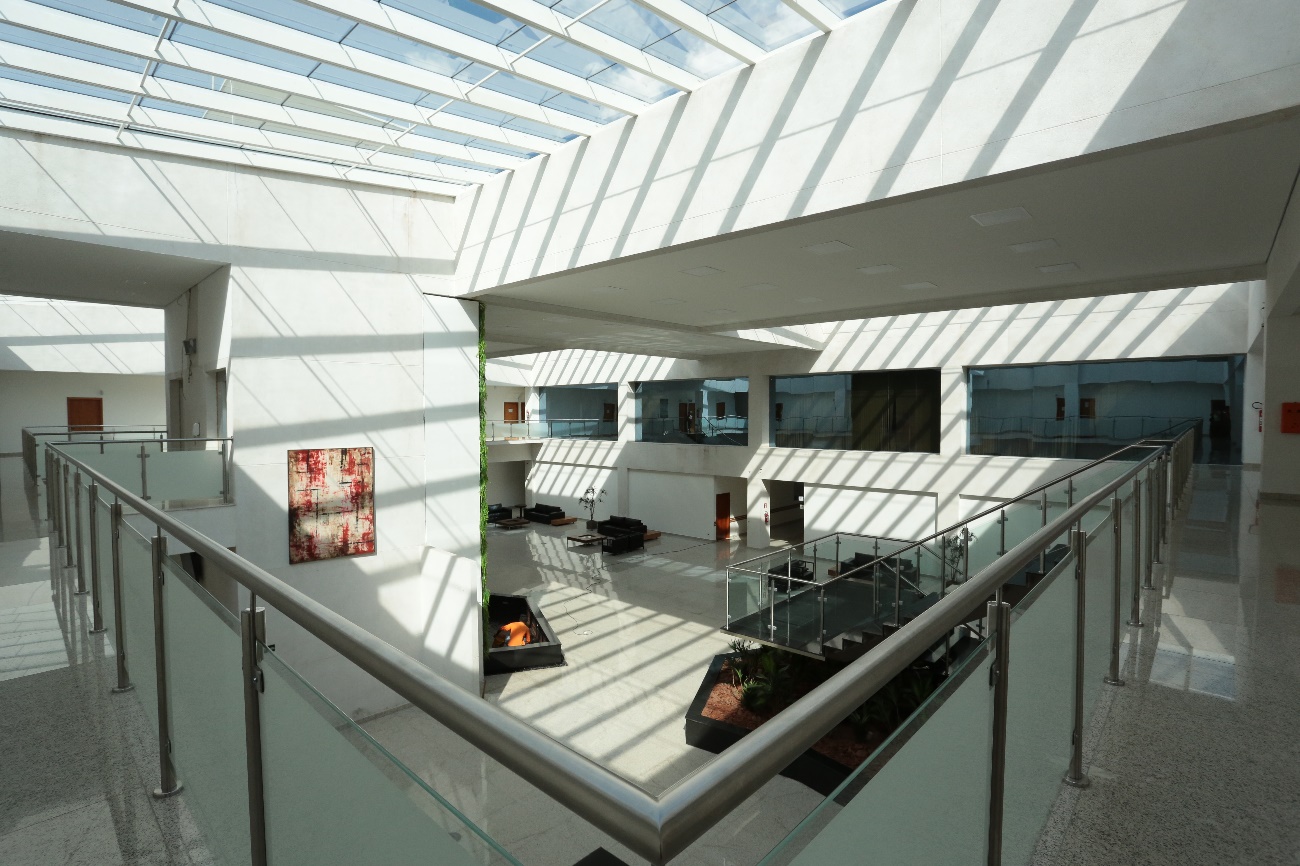 10 - Vista superior interna Hall Principal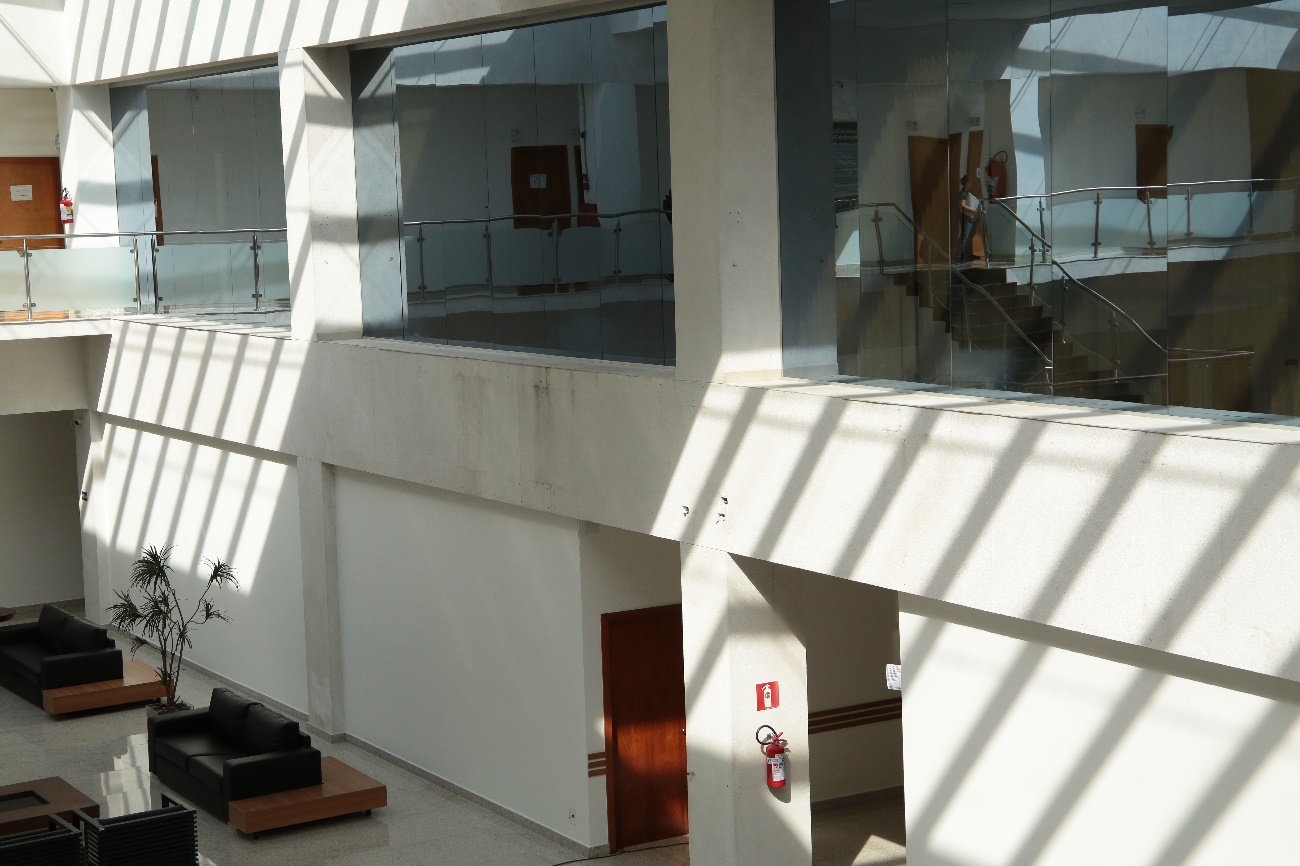 11 - Vista do Hall parede do refeitório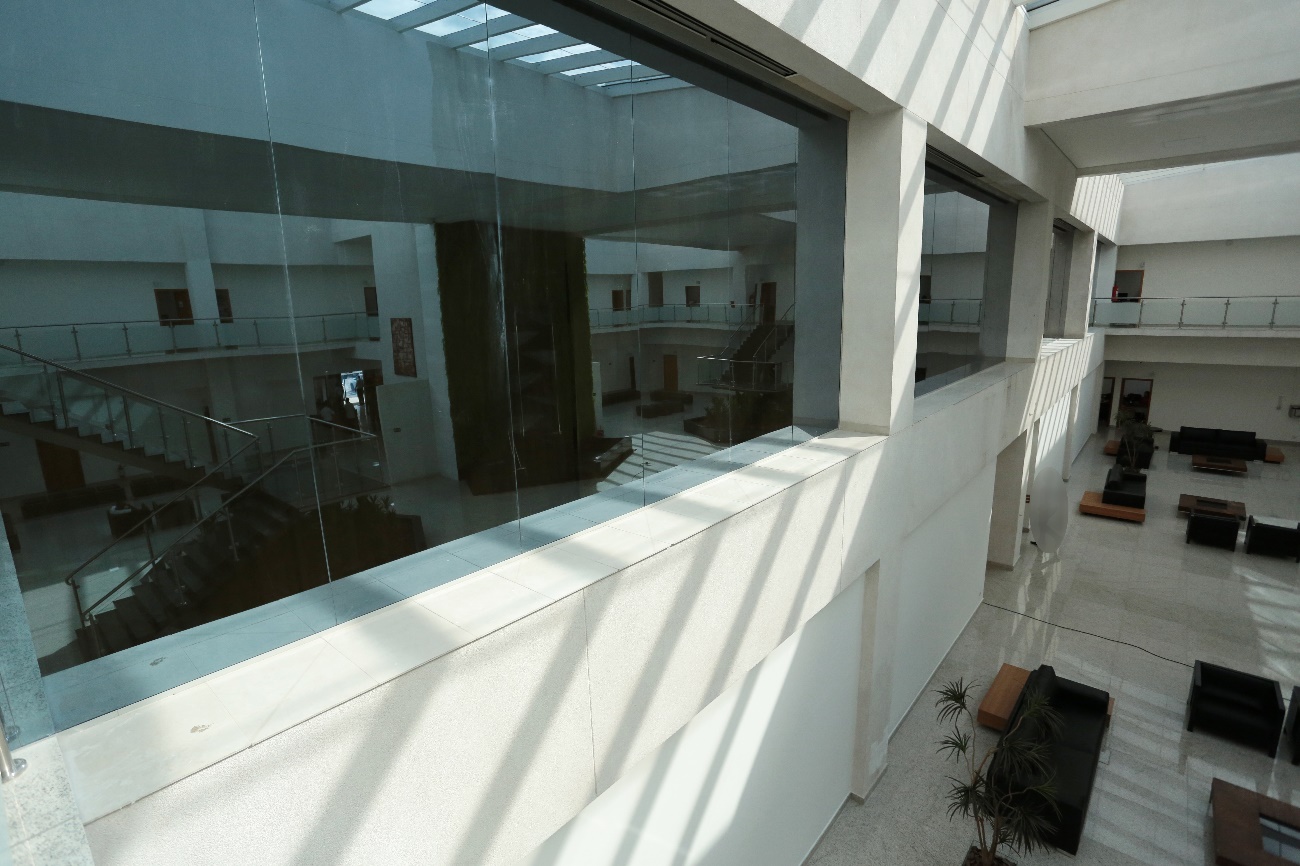 12 - Vista do Hall parede do refeitório13 - Vista do Hall acesso ao Plenário
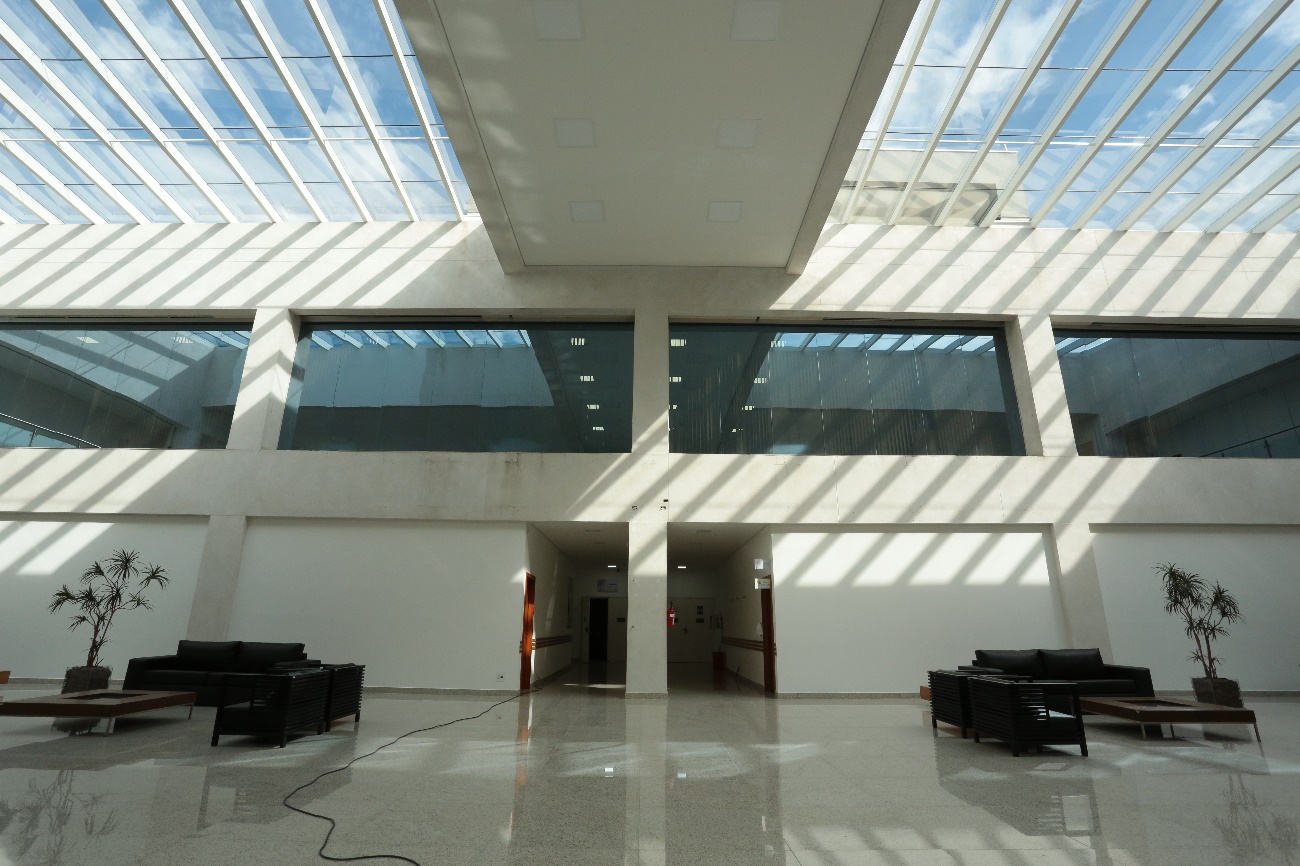 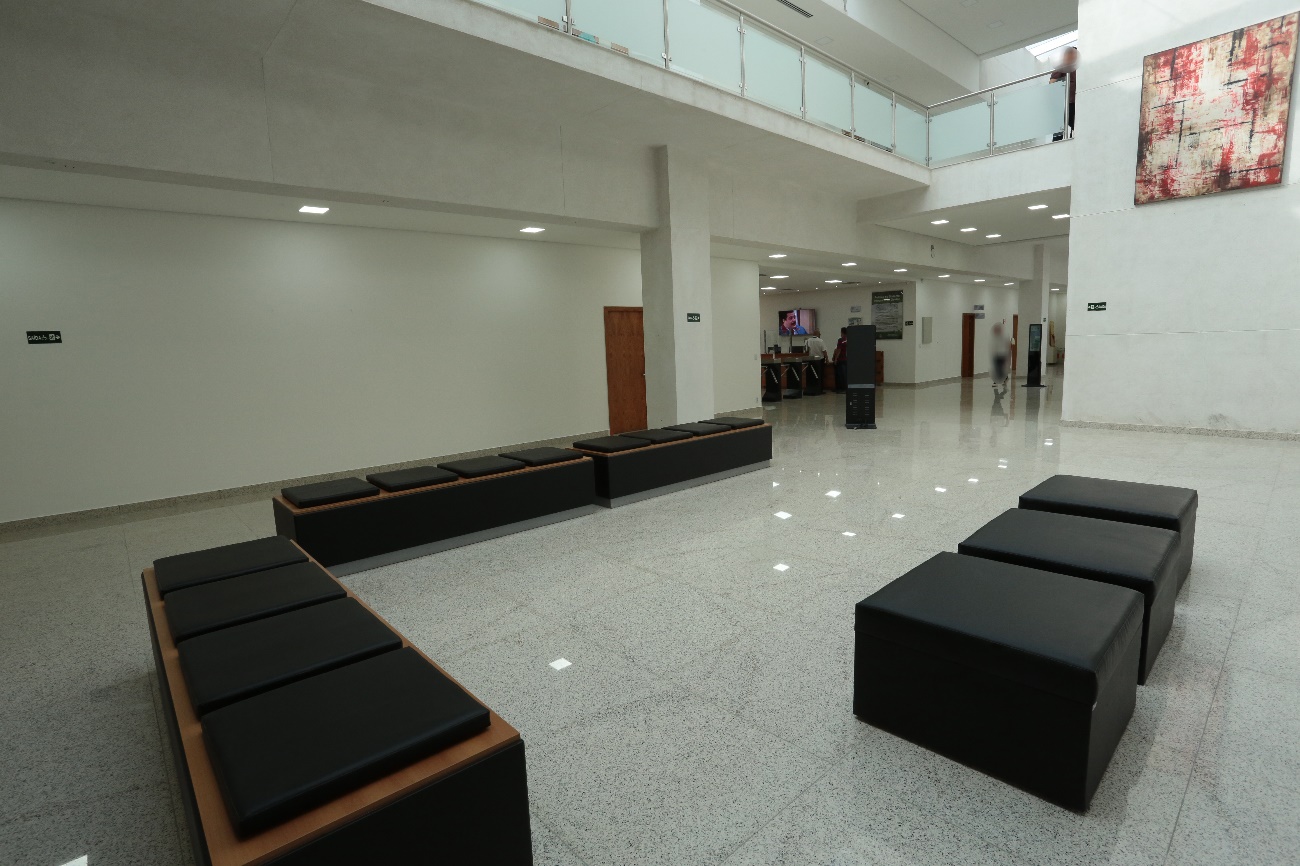 14 - Vista do Hall-Entrada